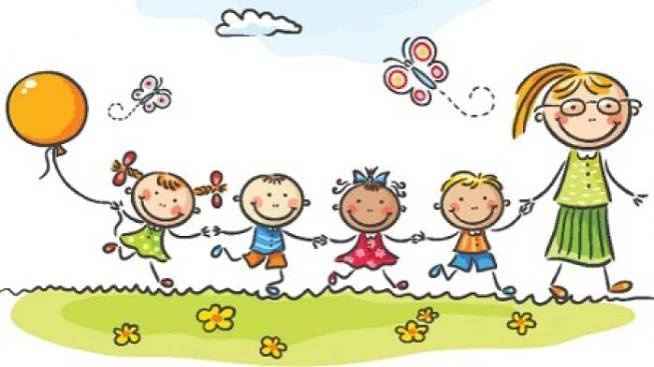 ZÁPIS DO MATEŘSKÉ ŠKOLYSE BUDE KONAT 4. KVĚTNA 2020 OD 9,00 – 15,30 HODIN.PŘIHLÁŠKY PRO ZÁPIS DO MATEŘSKÉ ŠKOLY BUDOU VYDÁVÁNY:v mateřské škole v době od 6,40 – 16,30 hodink vytisknutí na www stránkách školy – www.mskounice.czK ZÁPISU RODIČE PŘINESOU: občanský průkazrodný list dítětevyplněnou žádost potvrzenou lékařem ROZHODNUTÍ O PŘIJETÍ ČI NEPŘIJETÍ DÍTĚTE K PŘEDŠKOLNÍMU VZDĚLÁVÁNÍ V MŠ VYDÁ ŘEDITELKA ŠKOLY V SOULADU SE ZÁKONEM Č. 500/2004 Sb. Správní řád VE LHŮTĚ 30 DNŮ – A TO        1. ČERVNA 2020. 